デザインレビューチェックリスト 非デザイナー/非開発者のための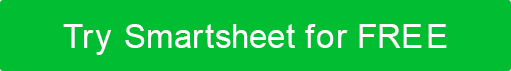 地位レビュー中の要素承認者承認日承認日コメントコメント設計に一貫性がありますか?デザインには関連するすべての要素が含まれていますか?無関係な要素は削除されましたか? 要素は一貫した順序で表示されますか?サイズは一貫していますか?色は業界や組織のスタイルに準拠していますか?タイポグラフィは一貫していますか?デザインはどの程度アクセス可能ですか?言葉遣いは適切で一貫性がありますか?デザインは柔軟ですか?どの程度まで?データはシステムに存在しますか?すべての法的およびコンプライアンスへの影響が考慮されていますか? 承認名前とタイトル名前とタイトル名前とタイトル署名署名日付 承認免責事項Web サイトで Smartsheet が提供する記事、テンプレート、または情報は、参照のみを目的としています。当社は、情報を最新かつ正確に保つよう努めていますが、本ウェブサイトまたは本ウェブサイトに含まれる情報、記事、テンプレート、または関連グラフィックに関する完全性、正確性、信頼性、適合性、または可用性について、明示的または黙示的を問わず、いかなる種類の表明または保証も行いません。したがって、お客様がそのような情報に依拠する行為は、お客様ご自身の責任において厳格に行われるものとします。